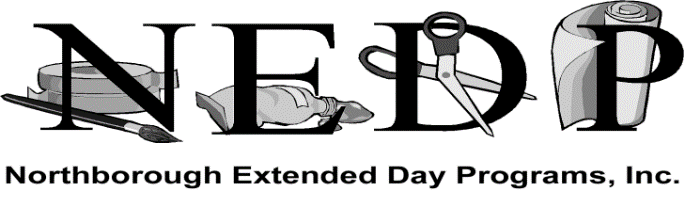 Dear NEDP Parents/Guardians,Enrollment for existing NEDP families begins Monday April 1st, 2024, at 8:00am and May 1st, 2024, for NEW NEDP families.  Enrollment is filled on a first come, first served basis.   Please see below for 2024/2025 tuition rates.  Please note your account must be up to date PRIOR to submitting your enrollment form. 2024-2025 ~ NEDP Monthly Tuition Rates    **Before School programs are presently available at Lincoln Street and Peaslee Schools. Proctor & Zeh students who need before school care will be assigned to a school for before school care (Lincoln or Peaslee). Busing will be provided from before school care to their school if they attend Proctor or Zeh.       *Includes a 10% discount on each additional sibling. Tuition is divided into ten equal monthly payments.        Early Release Days/Extra Day Request fee is $40.00. Please note: the first bill due August 1st will be the June 2025 deposit/payment and you will receive the emailed invoices on July 17th, 2024. If you did not receive an invoice by the end of July via email, please email Kelly at kmcdonough@town.northborough.ma.us or phone at (508) 393-7020.Childcare invoices will be emailed to parents’ mid-month from July 2024 through April 2025Please note there is no option for “Drop In” care for before school care.  This change was made to ensure we meet the staff/child ratios and can staff accordingly based on enrollment numbers. Registration forms can be found on the NEDP website, www.town.northborough.ma.us, click onto Town Departments, then the NEDP link.  Please complete the registration form in a fillable PDF format.  Once the registration form is filled out, you will need to print, sign and date each page. Submit your registration form to the program staff or the NEDP Administrative Office. Please feel free to contact us at (508) 393-7020 with any questions or concerns.  We appreciate your continued partnership and support as we strive to provide quality school age childcare for the families in our community.Sincerely,Kim AlloreExecutive Director ~ NEDP, Inc.Before School1 day/week2 days/week3 days/week4 days/week5 days/week1 Child$50$94$133$168$192*2 Children$95$179$253$319$365After School1 day/week2 days/week3 days/week4 days/week 5 days/week1 Child$117$217$314$400$453*2 Children$222$412$597$760$861